Four Student Examples of Testing Apparatuses 
and Procedure Write-Ups/Slides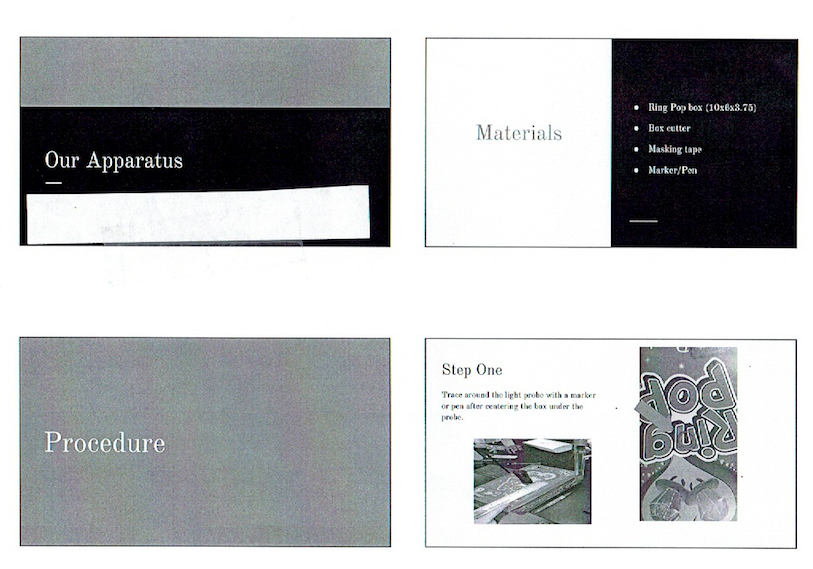 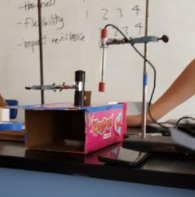 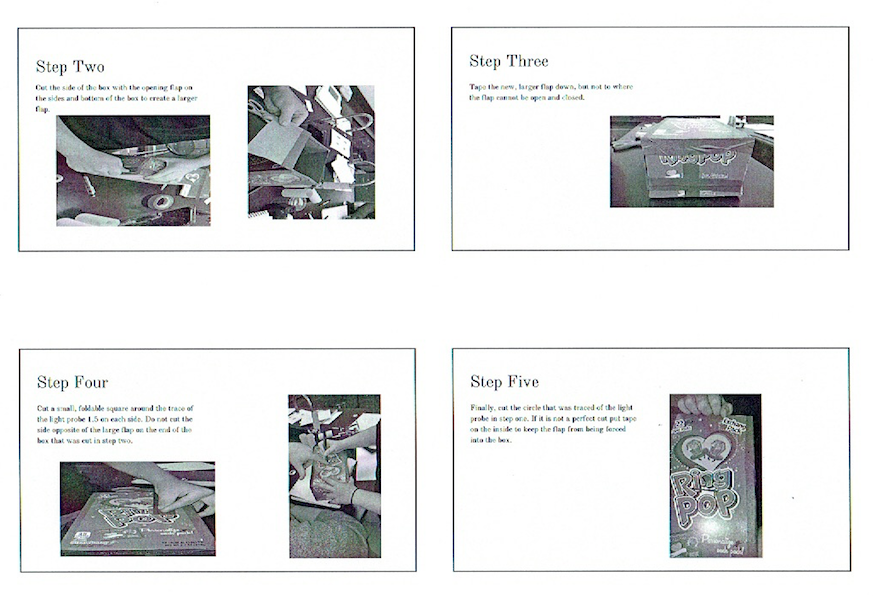 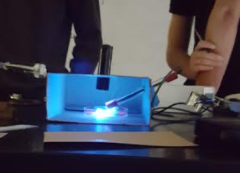 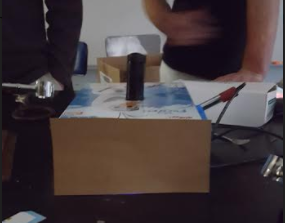 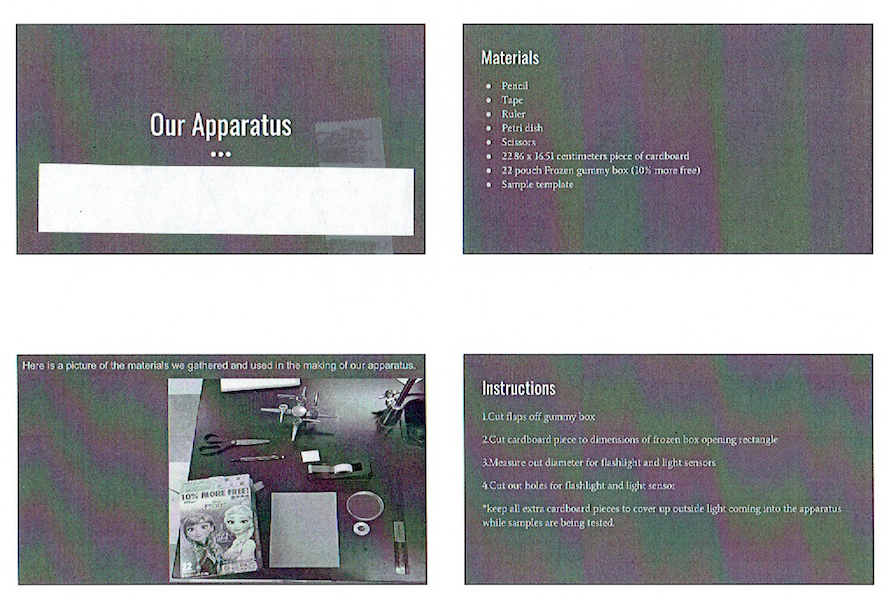 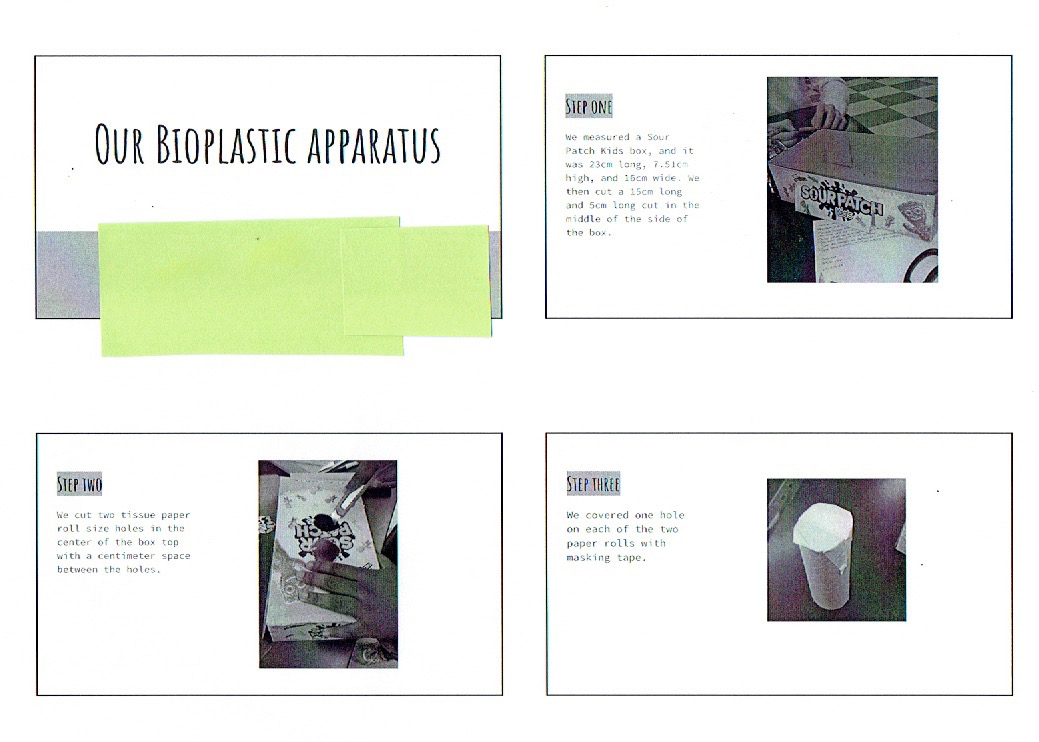 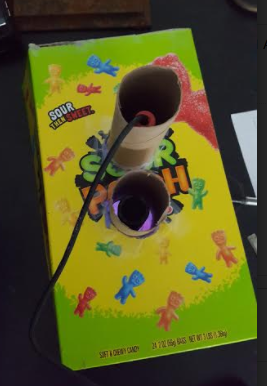 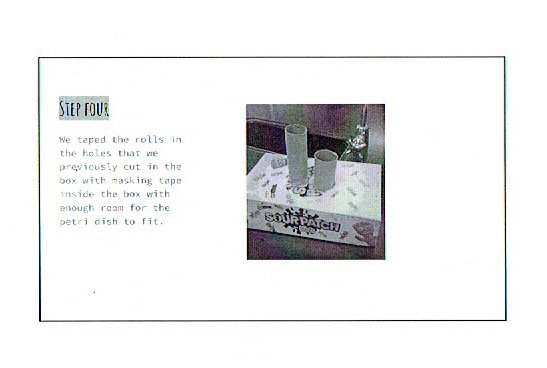 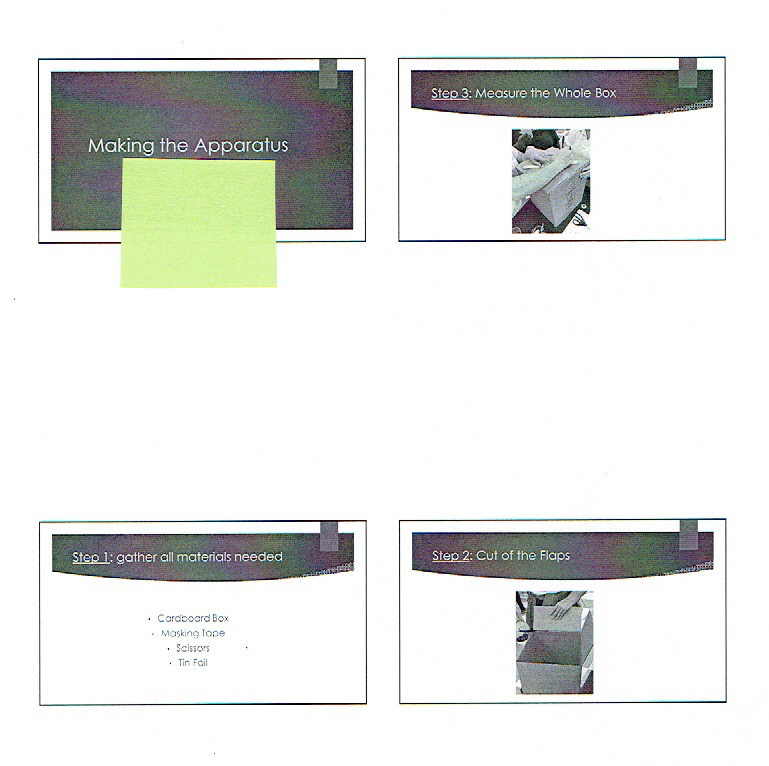 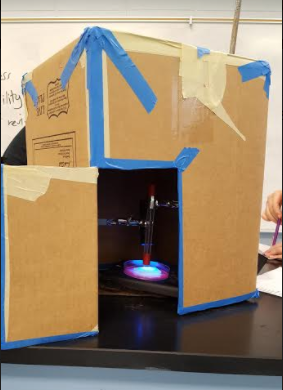 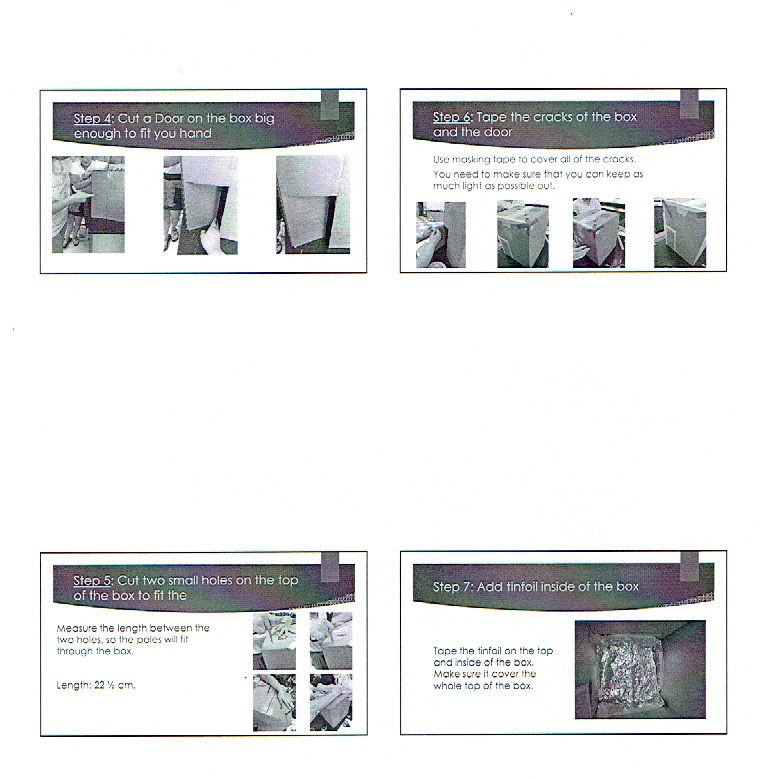 